OIKEUSMINISTERIÖLLESuomen Perimistoimistojen Liitto ry:n lausunto uudelleenlaaditun maksukyvyttömyysasetuksen edellyttämistä lainsäädäntömuutoksista (oikeusministeriön julkaisusarja Mietintöjä ja lausuntoja 31/2016)Muutoksen sisällöstäMietinnössä esitetään muutoksia konkurssilakiin, yrityksen saneerauksesta annettuun lakiin, yksityishenkilön velkajärjestelystä annettuun lakiin, konkurssi- ja yrityssaneerausrekisteristä annettuun lakiin ja eräisiin muihin lakeihin. Lisäksi mietinnössä esitetään, että velkajärjestelyrekisteriä koskevat säännökset nostettaisiin lain tasolle säätämällä uusi laki velkajärjestelyrekisteristä. Suomen Perimistoimistojen Liitto ry (SPL) pitää mietinnössä olevia muutoksia pääosin kannatettavina.Konkurssi- ja yrityssaneerausrekisterin laajennus ja julkisuusMietinnön mukaan konkurssi- ja yrityssaneerausrekisterin tietosisältöä laajennettaisiin ja rekisteriin merkityt tiedot siirrettäisiin saataville yleisen tietoverkon kautta maksutta. Lisäksi mietinnössä ehdotetaan, että kuuluttamisesta konkurssi- ja yrityssaneerausasioissa pääsääntönä luovuttaisiin. SPL pitää esitystä hyvänä ratkaisuna helpottaa ja yksinkertaistaa velkojien tiedonsaantia maksukyvyttömyysmenettelyistä. Velkajärjestelyä koskevat tiedot olisivat jatkossa saatavilla yleisessä tietoverkossa vain silloin, kun velkajärjestelyssä järjestellään elinkeinon- tai ammatinharjoittajana toimivan velallisen elinkeinotoiminnassa syntynyttä velkaa. Muilta osin velkajärjestelyrekisterin tietoja pyydettäisiin nykyiseen tapaan Oikeusrekisterikeskukselta. SPL:n mielestä kaikki velkajärjestelyasiat pitäisi olla samassa yleisessä tietoverkossa kaikkien velkojien käytettävissä. Saatavien ilmoittaminenMietinnön mukaan velkojat voisivat jatkossa ilmoittaa saatavansa konkurssissa, yrityssaneerauksessa ja yksityishenkilön velkajärjestelyssä suomen ja ruotsin kielen lisäksi englannin kielellä. SPL kannattaa sitä, että saatavat voidaan ilmoittaa myös englannin kielellä. Esityksellä helpotetaan saatavien ilmoittamista rajat ylittävissä tilanteissa. Jatkossa saatavat voidaan ilmoittaa vakiolomakkeella, joka on saatavilla kaikilla EU:n virallisilla kielillä. SPL:n mielestä esitys on hyvä, koska esityksen mukaisella menettelyllä helpotetaan saatavien ilmoittamista silloin, kun yrityksellä on saatavia ulkomaiselta maksukyvyttömyysmenettelyyn joutuneelta yritykseltä tai yksityishenkilöltä.  Helsingissä 9.9.2016.Suomen Perimistoimistojen Liitto ry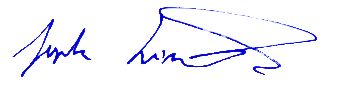  Jyrki Lindströmpuheenjohtaja 